МИНИСТЕРСТВО ОБРАЗОВАНИЯ И НАУКИ РОССИЙСКОЙ ФЕДЕРАЦИИФедеральное государственное бюджетное образовательное учреждения высшего образования«НАЦИОНАЛЬНЫЙ ИССЛЕДОВАТЕЛЬСКИЙ МОСКОВСКИЙ ГОСУДАРСТВЕННЫЙ СТРОИТЕЛЬНЫЙ УНИВЕРСИТЕТ»УтверждЕНО:Решением УМС МГСУПротокол № ___    «__» _______201_г.фОНД ОЦЕНОЧНЫХ СРЕДСТВпо дисциплине (модулю)«Оптимизация процессов и принятие решений»г. Москва2015 г.1.	Фонд оценочных средств – неотъемлемая часть нормативно-методического обеспечения системы оценки качества освоения студентами основной профессиональной образовательной программы высшего образования.1.1. Фонд оценочных средств (ФОС) разработан в соответствии с требованиями основной образовательной программы и ФГОС ВО по направлению Информатика и вычислительная техника 1.2. Фонд оценочных средств предназначен для оценки освоения компетенций (элементов компетенций) обучающегося в соответствии с ФГОС ВО по направлению подготовки (специальности) Информатика и вычислительная техника, профиль Системотехника и автоматизация проектирования и управления в строительстве.1.3. ФОС предназначен для оценки результатов освоения обучающимися дисциплины / модуля Оптимизация процессов и принятие решений.2.	Фонд оценочных средств для проведения текущего контроля и промежуточной аттестации по дисциплине «Оптимизация процессов и принятие решений» утвержден на заседании методической комиссии кафедры «__________________________________». Протокол №   от   «     » _____________ 201  г.3.	 Проведена экспертиза ФОС. Члены экспертной группы, проводившие внутреннюю экспертизу:Председатель: ______________________________________Члены экспертной группы: _____________________________________________________				_____________________________________________________Экспертное заключение: рекомендовать фонд оценочных средств по дисциплине «Оптимизация процессов и принятие решений» к использованию в учебном процессе.4.	Срок действия ФОС: 201___/201___ учебный год.Перечень планируемых результатов обучения по дисциплине (модулю), соотнесенных с планируемыми результатами освоения образовательной программыПланируемые результаты освоения образовательной программы – освоение компетенций.Планируемые результаты обучения по дисциплине (модулю) – получение знаний, умений, навыков.Как правило, знания проверяются с помощью контрольных вопросов,умения проверяются в ходе выполнения типовых контрольных заданий,навыки проверяются в ходе выполнения контрольных заданий с изменяющимися, нетиповыми условиями, приближенными к профессиональной деятельности.Фонд оценочных средств для проведения промежуточной аттестации и текущего контроля обучающихся по дисциплине (модулю)2.1. Перечень компетенций с указанием этапов их формирования в процессе освоения образовательной программыРазделы теоретического обучения2.2. Описание показателей и форм оценивания компетенций2.3. Методика оценивания при проведении промежуточной аттестации обучающихся по дисциплине (модулю) в форме ЭкзаменаЭкзамен по дисциплине (модулю) служит для оценки работы студента в течение семестра (года, всего срока обучения и др.) и призван выявить уровень, прочность и систематичность полученных им теоретических и практических знаний, приобретения навыков самостоятельной работы, развития творческого мышления, умение синтезировать полученные знания и применять их в решении практических задач.2.3.1 Описание показателей и критериев оценивания компетенций на различных этапах их формирования, описание шкал оценивания Используется интегральная шкала оценивания, когда результаты ответов на все вопросы и задания оцениваются в комплексе. Используется традиционный диапазон шкалы оценивания от 2 до 5.Критерии оценивания:- полнота усвоения материала,- качество изложения материала,- применение теории на практике,- правильность выполнения заданий,- выполнение заданий с нетиповыми условиями,- аргументированность решений.Используется аналитическая шкала оценивания. Результирующая оценка выводится в результате вычисления аналитического выражения для средних арифметических оценок за выполнение всех заданий. Используется традиционный диапазон шкалы оценивания от 2 до 5. Критерии оценивания:- правильность, полнота и скорость ответа на вопросы,- аргументированность ответов,- правильность и скорость выполнения заданий,- значимость допущенных ошибок,- выполнение заданий с нетиповыми условиями,- аргументированность решений.2.3.2 Типовые контрольные задания или иные материалы, необходимые для оценки знаний, умений, навыков и (или) опыта деятельности, характеризующих этапы формирования компетенций для проведения промежуточной аттестации в форме ЭкзаменаЧто характеризует критерий оптимальности?Каково содержание постановки задачи статической оптимизации?Каково содержание постановки задачи динамической оптимизации? Какой из экстремумов называется локальным?Какой из экстремумов называется глобальным?Что составляет содержание необходимого и достаточного условий экстремума целевой функции одной переменной?Что составляет содержание необходимого и достаточного условий экстремума целевой функции многих переменных?Какой аналитический метод применяется для решения задач статической оптимизации при условиях типа равенства?Какой аналитический метод применяется для решения задач статической оптимизации при условиях типа неравенства?Каково содержание метода сканирования при поиске экстремума функции многих переменных? Каково содержание метода Гаусса-Зейделя?В чем отличие метода релаксаций от метода Гаусса-Зейделя?Каково содержание метода градиента?Какое свойство градиента обеспечивает эффективность поиска?В чем состоит отличие метода наискорейшего спуска от метода градиента?В каком случае метод градиента эффективнее метода наискорейшего спуска?В каком случае метод наискорейшего спуска эффективнее метода градиента? Каково содержание метода движения по дну оврага?Каково содержание метода штрафных функций при решении задачи статической оптимизации при ограничениях типа равенства?Каково содержание метода штрафных функций при решении задачи статической оптимизации при ограничениях типа неравенства?Какие поисковые методы используются в методе штрафных функций при решении задачи статической оптимизации при ограничениях типа равенства?Какие поисковые методы используются в методе штрафных функций при решении задачи статической оптимизации при ограничениях типа неравенства?В чём состоит особенность задач линейного программирования.Каким образом особенность задач линейного программирования используется в симплекс- методе.В чем сущность декомпозиционных методов оптимизации?Каково содержание принципа оптимальности – основе динамического программирования?В чём сущность принципа вложения?Какова структура функциональных уравнений в динамическом программировании?Каков алгоритм решения задачи методом динамического программирования в дискретной форме?На чем базируется классическое вариационное исчисление?Каково содержание уравнения Эйлера для простейшего функционала?Каково содержание необходимых условий экстремума функционала, зависящего от п функций и их первых производных?Каково содержание необходимых условий экстремума функционала, зависящего от функции и ее m производных?Каково содержание необходимых условий экстремума функционала, зависящего от п функций и m производных от каждой из этих функций? Каков алгоритм решения вариационной задачи при условиях в виде изопериметрических (интегральных) связей?Каков алгоритм решения вариационной задачи при условиях в виде голономных и неголономных связей?В чем заключается особенность вариационных задач оптимального управления. Каково содержание принципа максимума?Каков общий алгоритм решения задачи с использованием принципа максимума?В чем заключается особенность решения задачи на максимальное быстродействие?Каков алгоритм решения задачи с использованием принципа максимума численными методами?На шкале «нерешительность – решительность» определить характеристики личности положительно и отрицательно влияющие на качество принятия решений.Перечислить социальные роли личности по мере убывания ответственности за принятие решений.Влияние деловых и личностных отношений на качество решений, принимаемых в малых группах.Фазы преобразования малой группы в коллектив. Влияние уровня зрелости коллектива на процедуры принятия решений.Что такое групповая совместимость, сплоченность и срабатываемость. Их влияние на качество принимаемых решений.Три основных вектора оценки личности, влияющие на особенности принятия решений. Понятие потребностей личности. Структура реализации потребностей и место в ней акта принятия решения.Определите черты характера положительно и отрицательно влияющие на качество решений, темп принятия решений.Типы темперамента. Структура и эффективность решений в зависимости от типа темперамента.Экономические отношения как феномен принятия решений. Работа с альтернативами. Рыночный механизм, как объяснительная схема принятия решений.Понятия спроса и предложения. Точка равновесия как точка оптимальных решений.Дать определение принятия решения. Привести примеры плана решения, цели.Анализ  ситуаций принятия решений с точки зрения многокритериального подхода. Сравнение с нормативной моделью принятия решения.Назовите отличия и аналогии методов текстологического и коммуникативного способов генерации вариантов решений в экспертных процедурах.Перечислите сходства и отличия групповых и  индивидуальных процедур извлечения знаний.Какими личностными особенностями должен обладать когнитолог.Заполните список основных дескриптивных моделей принятия решений. Приведите дополняющие друг друга модели.Дайте определение отношения. Виды отношений и их связь с реляционной теорией баз данных. Бинарные отношения как аппарат формализации структур предпочтений ЛПР.Дать определения отношений строго, нестрого предпочтений и отношения эквивалентности. Дать определения основных типов шкал измерений предпочтений. Привести примеры. Определить сферы применения шкал.Приемы, используемые при построении и применении шкал критериев. Привести примеры использования.Перечислить приемы для определения весов критериев. Определить наиболее характерные для предметной области, проанализированной в ходе прохождения летней практики.Перечислить методы многокритериального выбора и охарактеризовать каждый из них с точки зрения сложности применения. Сложность применения рассмотреть как сложность для аналитика и сложность для ЛПР.Какой вид имеет функция полезности в случае реальной адекватности аксиом в аксиоматических методах принятия решений.Перечислите прямые методы принятия решений. Подберите примеры использования каждого из методов.Множество Парето. Оцените возможность практического применения методов порогов несравнимости.Достоинства и недостатки человеко-машинных методов принятия решений.Метод анализа иерархий. Как строится дерево целей-оценок. В чем преимущества и недостатки МАИ.Преимущества матричного метода многокритериального выбора по сравнению с другими методами.Определение нечеткого множества.  Свойства нечетких множеств. Примеры на основе дискретных базовых множеств.Операции над нечеткими множествами.Нечеткие отношения, дать определения,  подобрать примеры.Свойства нечетких отношений.Табличное и графические представления нечетких отношений. Свойства нечетких отношений.Определения и примеры нечетких отношений строгого и нестрогого предпочтений, эквивалентности.Нечеткий многокритериальный выбор наилучшей альтернативы.Скалярная задача оптимизации.Многокритериальная задача нечеткого выбора.Экспертные системы.Нейронные сети.2.3.3. Процедура оценивания промежуточной аттестации в форме ЭкзаменаПроцедура промежуточной аттестации проходит в соответствии с Положением о текущем контроле и промежуточной аттестации обучающихся в ФГБОУ ВО «НИУ МГСУ».Аттестационные испытания проводятся преподавателем (или комиссией преподавателей – в случае модульной дисциплины), ведущим лекционные занятия по данной дисциплине, или преподавателями, ведущими практические и лабораторные занятия (кроме устного экзамена). Присутствие посторонних лиц в ходе проведения аттестационных испытаний без разрешения ректора или проректора не допускается (за исключением работников университета, выполняющих контролирующие функции в соответствии со своими должностными обязанностями). В случае отсутствия ведущего преподавателя аттестационные испытания проводятся преподавателем, назначенным письменным распоряжением по кафедре (структурному подразделению).Инвалиды и лица с ограниченными возможностями здоровья, имеющие нарушения опорно-двигательного аппарата, допускаются на аттестационные испытания в сопровождении ассистентов-сопровождающих.Во время аттестационных испытаний обучающиеся могут пользоваться программой учебной дисциплины, а также с разрешения преподавателя справочной и нормативной литературой, калькуляторами.Время подготовки ответа при сдаче экзамена в устной форме должно составлять не менее 40 минут (по желанию обучающегося ответ может быть досрочным). Время ответа – не более 15 минут.При подготовке к устному экзамену экзаменуемый, как правило, ведет записи в листе устного ответа, который затем (по окончании экзамена) сдается экзаменатору.-      При проведении устного экзамена экзаменационный билет выбирает сам экзаменуемый в случайном порядке. -      Форма экзаменационного билета – стандартная, определенная нормативными актами Университета.При проведении оценочных процедур экзаменатору запрещается:Необоснованно отклоняться от предписанной процедуры, в частности: сокращать или продлять время, отведенное на выполнение задания, вводить дополнительные действия и давать дополнительные вводные, изменять форму выполнения задания, вмешиваться в действия обучающегося до получения им результата.Отклоняться от предписанных критериев оценки, вводить дополнительные критерии либо пренебрегать критериями с учетом индивидуальных особенностей слушателей.Привносить в оценку субъективные необоснованные некритериальные суждения относительно выполненных/невыполненных обучающимся действий.При проведении оценочных процедур обучающемуся запрещается: Использовать все виды электронных устройств.Обращаться за помощью к другим обучающимся.Каким-либо способом мешать проведению аттестационного испытания.Нарушать процедуру аттестации.Примерный бланк для оценки ответа обучающегося экзаменатором2.4. Методика оценивания для проведения промежуточной аттестации в форме ЗачетаЗачеты служат формой проверки качества выполнения обучающимися лабораторных работ, усвоения учебного материала практических и семинарских занятий, выполнения всех учебных мероприятий текущего контроля и самостоятельной работы, утвержденных рабочей программой.2.4.1. Описание шкалы и критериев оценивания для проведения промежуточной аттестации обучающихся по дисциплине (модулю) в форме ЗачетаЗачеты служат формой проверки качества выполнения обучающимися лабораторных работ, усвоения учебного материала практических и семинарских занятий, выполнения всех учебных мероприятий текущего контроля и самостоятельной работы, утвержденных рабочей программой.Если используется интегральная шкала оценивания:Используется интегральная шкала оценивания, когда результаты ответов на все вопросы и задания оцениваются суммарно. Используется бинарная шкала «зачтено», «не зачтено».Критерии оценивания:- полнота освоения материала курса,- качество и полнота выполнения заданий,- правильность, полнота и аргументированность ответов на вопросы,- сформированность компетенций.Если используется аналитическая шкала оценивания:Используется аналитическая шкала оценивания. Результирующая оценка выводится в результате вычисления аналитического выражения для среднего арифметического всех оценок с учетом правил округления. Оценки ставятся по бинарной системе (0 – не зачтено, или 1- зачтено).Критерии оценивания:- правильность ответа на вопрос,- правильность выполнения заданий,- значимость допущенных ошибок- полнота выполнения учебных заданий.2.4.2 Типовые контрольные задания или иные материалы, необходимые для оценки знаний, умений, навыков и (или) опыта деятельности, характеризующих этапы формирования компетенций для проведения промежуточной аттестации в форме ЗачетаЧто характеризует критерий оптимальности?Каково содержание постановки задачи статической оптимизации?Каково содержание постановки задачи динамической оптимизации? Какой из экстремумов называется локальным?Какой из экстремумов называется глобальным?Что составляет содержание необходимого и достаточного условий экстремума целевой функции одной переменной?Что составляет содержание необходимого и достаточного условий экстремума целевой функции многих переменных?Какой аналитический метод применяется для решения задач статической оптимизации при условиях типа равенства?Какой аналитический метод применяется для решения задач статической оптимизации при условиях типа неравенства?Каково содержание метода сканирования при поиске экстремума функции многих переменных? Каково содержание метода Гаусса-Зейделя?В чем отличие метода релаксаций от метода Гаусса-Зейделя?Каково содержание метода градиента?Какое свойство градиента обеспечивает эффективность поиска?В чем состоит отличие метода наискорейшего спуска от метода градиента?В каком случае метод градиента эффективнее метода наискорейшего спуска?В каком случае метод наискорейшего спуска эффективнее метода градиента? Каково содержание метода движения по дну оврага?Каково содержание метода штрафных функций при решении задачи статической оптимизации при ограничениях типа равенства?2.4.3. Процедура оценивания промежуточной аттестации в форме ЗачетаПроцедура промежуточной аттестации проходит в соответствии с Положением о текущем контроле и промежуточной аттестации обучающихся в ФГБОУ ВО «НИУ МГСУ».Аттестационные испытания проводятся преподавателем (или комиссией преподавателей – в случае модульной дисциплины), ведущим лекционные занятия по данной дисциплине, или преподавателями, ведущими практические и лабораторные занятия. Присутствие посторонних лиц в ходе проведения аттестационных испытаний без разрешения ректора или проректора не допускается (за исключением работников университета, выполняющих контролирующие функции в соответствии со своими должностными обязанностями). В случае отсутствия ведущего преподавателя аттестационные испытания проводятся преподавателем, назначенным письменным распоряжением по кафедре (структурному подразделению).Инвалиды и лица с ограниченными возможностями здоровья, имеющие нарушения опорно-двигательного аппарата, допускаются на аттестационные испытания в сопровождении ассистентов-сопровождающих.Во время аттестационных испытаний обучающиеся могут пользоваться программой учебной дисциплины, а также с разрешения преподавателя справочной и нормативной литературой, калькуляторами.Время подготовки ответа при сдаче зачета в устной форме должно составлять не менее 40 минут (по желанию обучающегося ответ может быть досрочным). Время ответа – не более 15 минут.При проведении оценочных процедур преподавателю запрещается:Необоснованно отклоняться от предписанной процедуры, в частности: сокращать или продлять время, отведенное на выполнение задания, вводить дополнительные действия и давать дополнительные вводные, изменять форму выполнения задания, вмешиваться в действия обучающегося до получения им результата.Отклоняться от предписанных критериев оценки, вводить дополнительные критерии либо пренебрегать критериями с учетом индивидуальных особенностей слушателей.Привносить в оценку субъективные необоснованные некритериальные суждения относительно выполненных/невыполненных обучающимся действий.При проведении оценочных процедур обучающемуся запрещается: Использовать все виды электронных устройств.Обращаться за помощью к другим обучающимся.Каким-либо способом мешать проведению аттестационного испытания.Нарушать процедуру аттестации.База учебных заданий для проведения текущего контроля успеваемости обучающихся по дисциплине (модулю)Фонд оценочных средств для проведения текущего контроля успеваемости включает в себя:материалы для проведения текущего контроля успеваемостиварианты контрольных заданий;перечень компетенций и их элементов, проверяемых на каждом мероприятии текущего контроля успеваемости;систему и критерии оценивания по каждому виду текущего контроля успеваемостиописание процедуры оценивания.Классификация способов контроля  Примерный перечень и характеристика оценочных средств (форм контроля)Дополнительная информация для разработки собственных критериев и шкал оценивания.Критерии и их использование при традиционной шкале оценивания.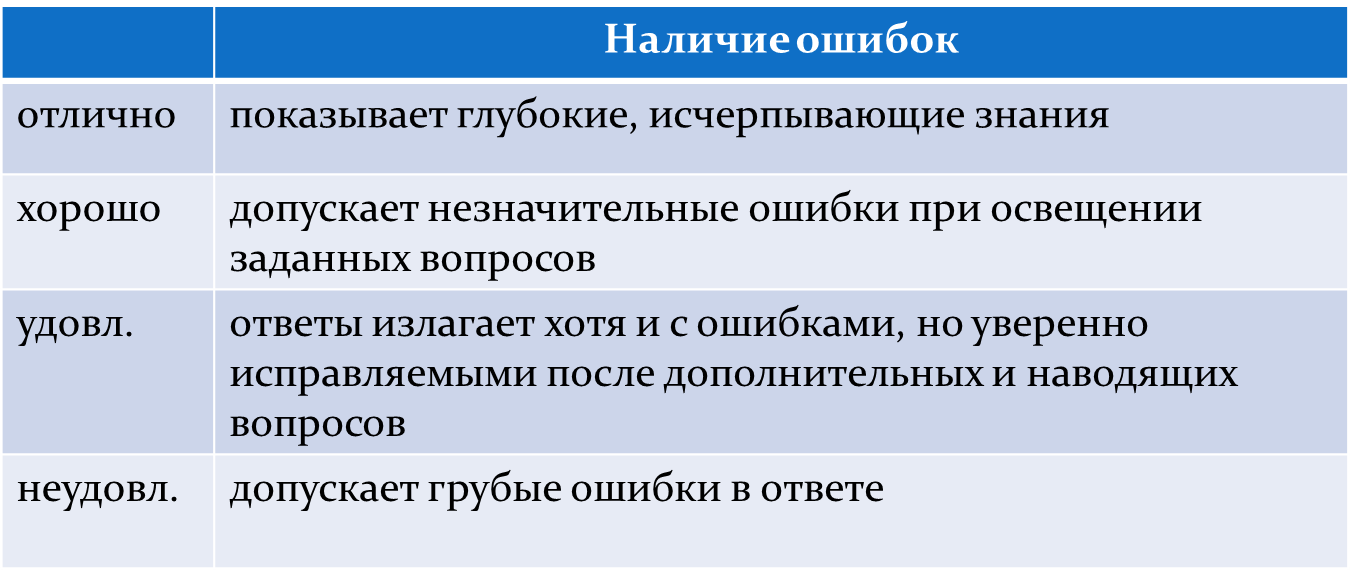 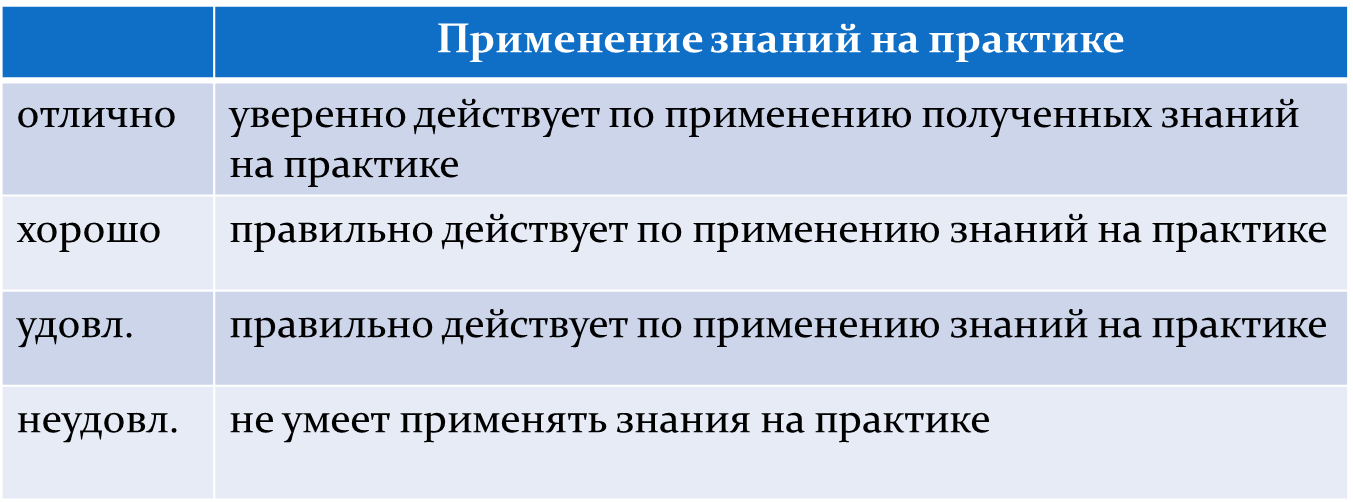 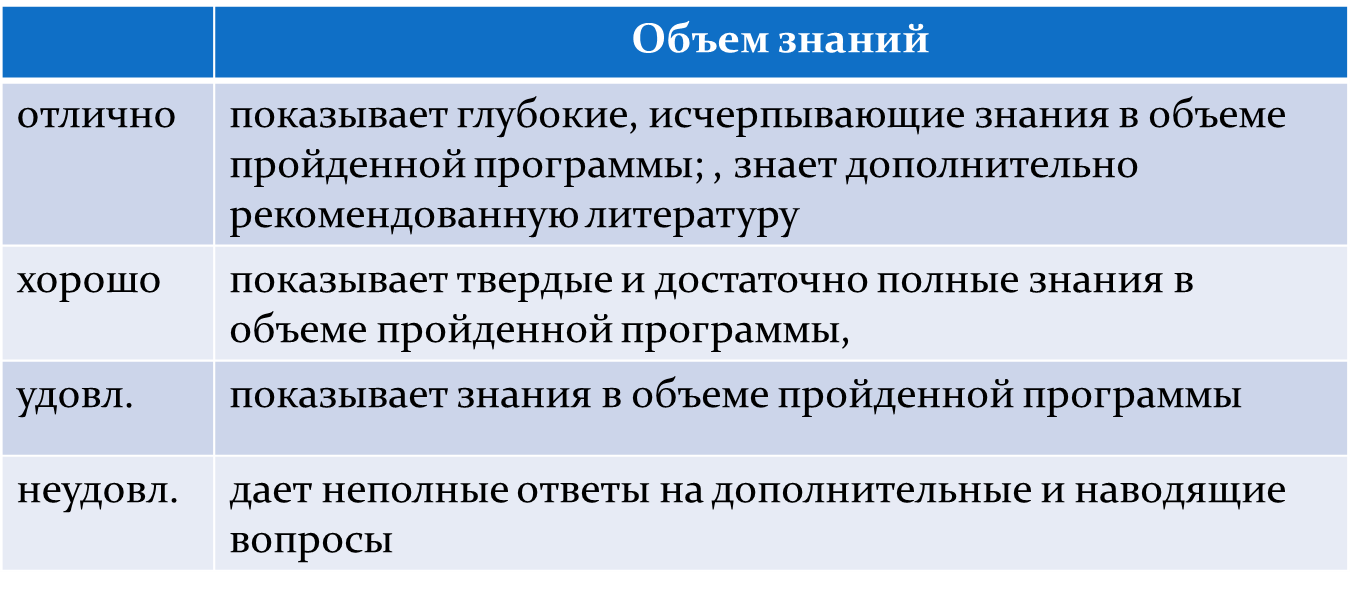 Оценка  учебных действий  обучающихся по решению учебно-профессиональных задач  на практических занятияхОценка  учебных действий  студентов при решении контрольных задач Оценка  учебных действий  обучающихся по овладению первичными навыками при проведении деловых игр и тренингов.Уровень образования бакалавриат(бакалавриат, специалитет, магистратура, подготовка кадров высшей квалификации)Направление подготовки/специальность Информатика и вычислительная техникаНаправленность (профиль)программыСистемотехника и автоматизация проектирования и управления в строительствеФорма обученияочнаяКомпетенцияпо ФГОСКод компетенции по ФГОСОсновные показатели освоения (показатели достижения результата)Код показателяосвоенияИспользование основных законов естественнонаучных дисциплин в профессиональной деятельности, применение методов математического анализа и моделирования, теоретического и экспериментального исследованияОК-10Знает основы научных исследований;З1Использование основных законов естественнонаучных дисциплин в профессиональной деятельности, применение методов математического анализа и моделирования, теоретического и экспериментального исследованияОК-10Умеет применять на практике методы и средстваоптимизации  процессов и принятия решений;У1Использование основных законов естественнонаучных дисциплин в профессиональной деятельности, применение методов математического анализа и моделирования, теоретического и экспериментального исследованияОК-10Имеет навыки использования математических методов, физических законов и вычислительной техники для решения практических задач;Н1Способность работать с компьютером как средством управления информациейОК-12Знает З2Способность работать с компьютером как средством управления информациейОК-12Умеет У2Способность работать с компьютером как средством управления информациейОК-12Имеет навыки Н2Способность работать с информацией в глобальных компьютерных сетяхОК-13Знает З3Способность работать с информацией в глобальных компьютерных сетяхОК-13Умеет У3Способность работать с информацией в глобальных компьютерных сетяхОК-13Имеет навыки Н3Владение основными методами защиты производственного персонала и населения от возможных последствий аварий, катастроф, стихийных бедствийОК-15Знает З4Владение основными методами защиты производственного персонала и населения от возможных последствий аварий, катастроф, стихийных бедствийОК-15Умеет У4Владение основными методами защиты производственного персонала и населения от возможных последствий аварий, катастроф, стихийных бедствийОК-15Имеет навыки Н4Код компетенциипо ФГОСЭтапы формирования компетенций (разделы теоретического обучения)Этапы формирования компетенций (разделы теоретического обучения)Этапы формирования компетенций (разделы теоретического обучения)Этапы формирования компетенций (разделы теоретического обучения)Этапы формирования компетенций (разделы теоретического обучения)Этапы формирования компетенций (разделы теоретического обучения)Этапы формирования компетенций (разделы теоретического обучения)Этапы формирования компетенций (разделы теоретического обучения)Этапы формирования компетенций (разделы теоретического обучения)Этапы формирования компетенций (разделы теоретического обучения)Этапы формирования компетенций (разделы теоретического обучения)Этапы формирования компетенций (разделы теоретического обучения)Этапы формирования компетенций (разделы теоретического обучения)Этапы формирования компетенций (разделы теоретического обучения)Код компетенциипо ФГОС1234567891011121314ОК - 10++ОК - 12++ОК - 13+ОК - 15+№Наименование раздела теоретического обучения1Задачи оптимизации2Численные методы решения задач одномерной оптимизации3Методы безусловной минимизации функций многих переменных4Практическое применение методов оптимизации.5Психологические особенности принятия решений.6Многокритериальные методы принятия решений.7Средства генерации решений и методы извлечения знаний. 8Принятие решений с использованием размытых множеств.9Системы поддержки принятия решений.10Новые информационные технологии в принятии решений.Код компетенции по ФГОСПоказатели освоения(Код показателя освоения)Форма оцениванияФорма оцениванияФорма оцениванияОбеспеченность оценивания компетенцииКод компетенции по ФГОСПоказатели освоения(Код показателя освоения)Текущий контрольПромежуточнаяаттестацияПромежуточнаяаттестацияОбеспеченность оценивания компетенцииКод компетенции по ФГОСПоказатели освоения(Код показателя освоения)Контрольная работа(тест)ЗачетЭкзаменОбеспеченность оценивания компетенции123456ОК - 10З1++++ОК - 10У1++++ОК - 10Н1++++ОК - 11З2++++ОК - 11У2++++ОК - 11Н2++++ОК - 12З3++++ОК - 12У3++++ОК - 12Н3++++ОК - 13З4++++ОК - 13У4++++ОК - 13Н4++++Код показателя оцениванияОценкаОценкаОценкаОценкаКод показателя оценивания«2» (неудовлетворительно)Пороговый уровень освоенияУглубленный уровень освоенияПродвинутый уровень освоенияКод показателя оценивания«2» (неудовлетворительно)«3»(удовлетворительно)«4»(хорошо)«5»(отлично)З1-4Обучающийся не знает значительной части программного материала, допускает существенные ошибки, не может увязывать теорию с практикойОбучающийся имеет знания только основного материала, но не усвоил его деталей, допускает неточности, недостаточно правильные формулировки, нарушения логической последовательности в изложении программного материала, испытывает затруднения в применении теоретических положений на практике.Обучающийся твердо знает материал, грамотно и по существу излагает его, не допуская существенных неточностей в ответе на вопрос, правильно применяет теоретические положения при решении практических вопросов и задач, владеет необходимыми навыками и приемами их выполнения.Обучающийся глубоко и прочно усвоил программный материал, исчерпывающе, последовательно, четко и логически стройно его излагает, умеет тесно увязывать теорию с практикой, свободно справляется с задачами, вопросами и другими видами применения знаний, причем не затрудняется с ответом при видоизменении заданий, использует в ответе материал из литературы, правильно обосновывает принятое решение.У1-4Обучающийся не знает значительной части программного материала, допускает существенные ошибки, не может увязывать теорию с практикойОбучающийся имеет знания только основного материала, но не усвоил его деталей, допускает неточности, недостаточно правильные формулировки, нарушения логической последовательности в изложении программного материала, испытывает затруднения в применении теоретических положений на практике.Обучающийся твердо знает материал, грамотно и по существу излагает его, не допуская существенных неточностей в ответе на вопрос, правильно применяет теоретические положения при решении практических вопросов и задач, владеет необходимыми навыками и приемами их выполнения.Обучающийся глубоко и прочно усвоил программный материал, исчерпывающе, последовательно, четко и логически стройно его излагает, умеет тесно увязывать теорию с практикой, свободно справляется с задачами, вопросами и другими видами применения знаний, причем не затрудняется с ответом при видоизменении заданий, использует в ответе материал из литературы, правильно обосновывает принятое решение.Н1-4Обучающийся не знает значительной части программного материала, допускает существенные ошибки, не может увязывать теорию с практикойОбучающийся имеет знания только основного материала, но не усвоил его деталей, допускает неточности, недостаточно правильные формулировки, нарушения логической последовательности в изложении программного материала, испытывает затруднения в применении теоретических положений на практике.Обучающийся твердо знает материал, грамотно и по существу излагает его, не допуская существенных неточностей в ответе на вопрос, правильно применяет теоретические положения при решении практических вопросов и задач, владеет необходимыми навыками и приемами их выполнения.Обучающийся глубоко и прочно усвоил программный материал, исчерпывающе, последовательно, четко и логически стройно его излагает, умеет тесно увязывать теорию с практикой, свободно справляется с задачами, вопросами и другими видами применения знаний, причем не затрудняется с ответом при видоизменении заданий, использует в ответе материал из литературы, правильно обосновывает принятое решение.Код показателя оцениванияОценкаОценкаОценкаОценкаКод показателя оценивания«2» (неудовлетворительно)Пороговый уровень освоенияУглубленный уровень освоенияПродвинутый уровень освоенияКод показателя оценивания«2» (неудовлетворительно)«3»(удовлетворительно)«4»(хорошо)«5»(отлично)З1-4Не отвечает на вопрос или ответ - ошибочныйИспытывает затруднения в ответе на вопрос, допускает неточностиПравильно и быстро отвечает на вопрос, но ответ не полныйПолно, правильно и быстро отвечает на вопрос, ссылается на литературуУ1-4Задание не выполненоТиповое задание выполнено с ошибкамиПравильно выполняет типовое задание, правильно применяет теоретические положения при решении практических вопросов и задач, допускает незначительные неточностиПравильно и быстро выполняет типовое задание, правильно применяет теоретические положения при решении практических вопросов и задач, объясняет результатН1-4Задание не выполненоЗадание выполнено с ошибкамиПравильно выполняет задание с нетиповым условием, допускает незначительные неточностиПравильно и быстро выполняет задание с нетиповым условием, объясняет результатКритерии оценки Уровень усвоения материала, предусмотренного программой Умение выполнять задания, предусмотренные программой Уровень знакомства с основной литературой, предусмотренной программой Уровень знакомства с дополнительной литературой Уровень раскрытия причинно-следственных связей Уровень раскрытия междисциплинарных связей Стиль поведения (культура речи, манера общения, убежденность, общая эрудиция, готовность к дискуссии, контактность)Качество ответа (полнота, правильность, аргументированность, его общая композиция, логичность) Общая оценка Код показателя оцениванияОценкаОценкаКод показателя оцениванияНе зачтеноЗачтеноЗ1Не знает значительной части программного материала, допускает существенные ошибки, неуверенно, с большими затруднениями выполняет практические задания, необходимые практические компетенции не сформированы, большинство предусмотренных программой обучения учебных заданий не выполнено.Теоретическое содержание курса освоено полностью, необходимые практические компетенции в основном сформированы, все предусмотренные программой обучения учебные задания выполнены, качество их выполнения высокое. Обучающийся твердо знает материал, грамотно и по существу излагает его, не допуская существенных неточностей в ответе на вопрос.У1Не знает значительной части программного материала, допускает существенные ошибки, неуверенно, с большими затруднениями выполняет практические задания, необходимые практические компетенции не сформированы, большинство предусмотренных программой обучения учебных заданий не выполнено.Теоретическое содержание курса освоено полностью, необходимые практические компетенции в основном сформированы, все предусмотренные программой обучения учебные задания выполнены, качество их выполнения высокое. Обучающийся твердо знает материал, грамотно и по существу излагает его, не допуская существенных неточностей в ответе на вопрос.У2Не знает значительной части программного материала, допускает существенные ошибки, неуверенно, с большими затруднениями выполняет практические задания, необходимые практические компетенции не сформированы, большинство предусмотренных программой обучения учебных заданий не выполнено.Теоретическое содержание курса освоено полностью, необходимые практические компетенции в основном сформированы, все предусмотренные программой обучения учебные задания выполнены, качество их выполнения высокое. Обучающийся твердо знает материал, грамотно и по существу излагает его, не допуская существенных неточностей в ответе на вопрос.Код показателя оцениванияОценкаОценкаКод показателя оцениванияНе зачтено(0)Зачтено(1)З1Не отвечает на вопрос или ответ - ошибочныйПравильно отвечает на вопрос, допуская только незначительные неточности.У1, У2Задание не выполнено. Не все задания учебного курса выполнены.Правильно выполняет задание, допускает лишь незначительные погрешности. Выполнены все задания учебного курса.№ Компоненты контроляХарактеристика1. Способ организации-традиционный;2. Этапы 	учебной деятельностипредварительный 	 (входной, отборочный, исходный);текущий (пооперационный);промежуточный (тематический);итоговый 	 (заключительный, аттестационный, контроль остаточных знаний).3. Лицо, осуществляющее контроль   -преподаватель;4. Массовость охватаиндивидуальный;групповой;фронтальный.5. Метод контроляписьменный;устный;6. Форма занятийна лекциях;на семинарах;на зачетах;домашнее задание.7. Форма контроляустный опрос (индивидуальный, фронтальный, собеседование, диспут);контрольные письменные работы;тестирование;Наименование оценочного средстваКраткая характеристика оценочного средстваПредставление оценочного средства в фонде12341.Контрольная работаСредство проверки умений применять полученные знания для решения задач определенного типа по теме или разделуКомплект контрольных заданий по вариантам2.СобеседованиеСредство контроля, организованное как специальная беседа преподавателя с обучающимся на темы, связанные с изучаемой дисциплиной, и рассчитанное на выяснение объема знаний обучающегося по определенному разделу, теме, проблеме и т.п.Вопросы по темам/разделам дисциплиныЧеткость, грамотность изложения материалаотличнограмотно и логически стройно излагает материал при ответе, умеет формулировать выводы из изложенного теоретического материалахорошочетко излагает материал, делает обобщения, формулирует выводыудовл.Изложение материала не очень четкое, есть грамматические и стилистические ошибки, выводы не сделаны.неудовл.Изложение материала запутанное и не очень понятное. Выводов нет. Часто присутствуют ошибкиоценкаТочность воспроизведения учебного материала отличновоспроизведение учебного материала с требуемой степенью точностихорошоналичие несущественных ошибок, уверенно исправляемых обучающимся после дополнительных и наводящих вопросовудовлетворительноналичие несущественных ошибок в ответе, не исправляемых обучающимсянеудовлетворительноналичие существенных  (грубых) ошибок в ответах, отсутствие ответа или отказ от ответаоценкаХарактеристика выполнения  уменийотличноумение выполняется правильно - в соответствии с заданными требованиями к содержанию и алгоритмуумение выполнено полностьюхорошоналичие несущественных ошибок при выполнении умения, самостоятельно исправляемых обучающимсяэлементы умения в основном выполненыудовлетворительноналичие несущественных ошибок при выполнении умения, не исправляемых обучающимсяэлементы умения выполнены частичнонеудовлетворительноналичие грубых (существенных) ошибок; умение не выполненоОценкаХарактеристики действий обучающегосяОтличноОбучающийся самостоятельно и правильно решил учебно-профессиональную задачу, уверенно, логично, последовательно и аргументировано излагал свое решение, используя профессиональные   понятия.ХорошоОбучающийся самостоятельно и в основном правильно решил учебно-профессиональную задачу, уверенно, логично, последовательно и аргументировано излагал свое решение, используя профессиональные  понятия.УдовлетворительноОбучающийся в основном решил учебно-профессиональную задачу, допустил несущественные ошибки, слабо аргументировал  свое решение, используя в основном профессиональные  понятия.НеудовлетворительноОбучающийся не решил учебно-профессиональную задачу. ОценкаХарактеристики ответа обучающегосяОтличноОбучающийся самостоятельно и правильно построил модель изучаемого предмета, уверенно и аргументировано обосновывал ее, используя профессиональные   понятия.ХорошоОбучающийся самостоятельно и в основном правильно построил модель изучаемого предмета, уверенно и аргументировано обосновывал ее, используя профессиональные понятия.УдовлетворительноОбучающийся в основном правильно построил модель изучаемого предмета, допустил несущественные ошибки, слабо аргументировал свое решение, используя в основном профессиональные понятия.НеудовлетворительноОбучающийся не построил модель изучаемого предмета.ОценкаХарактеристики ответа обучающегосяОтличноданы исчерпывающие и обоснованные ответы на все поставленные вопросы, правильно и рационально (с использованием рациональных методик) решены практические задачи; при ответах выделялось главное, все теоретические положения умело увязывались с требованиями руководящих документов; ответы были четкими и краткими, а мысли излагались в логической последовательности; показано умение самостоятельно анализировать факты, события, явления, процессы в их взаимосвязи и диалектическом развитии.  Хорошоданы полные, достаточно обоснованные ответы на поставленные вопросы, правильно решены практические задания; при ответах не всегда выделялось главное, отдельные положения недостаточно увязывались с требованиями руководящих документов, при решении практических задач не всегда использовались рациональные методики расчётов; ответы в основном были краткими, но не всегда четкими. Удовлетворительноданы в основном правильные ответы на все поставленные вопросы, но без должной глубины и обоснования, при решении практических задач студент использовал прежний опыт и не применял новые методики выполнения расчётов, однако, на уточняющие вопросы даны правильные ответы; при ответах не выделялось главное; ответы были многословными, нечеткими и без должной логической последовательности; на отдельные дополнительные вопросы не даны положительные ответы.Неудовлетворительноне выполнены требования, предъявляемые к знаниям, оцениваемым “удовлетворительно”.